ประมวลภาพ กิจกรรมที่ 3 กิจกรรมคืนข้อมูลและประชุมเชิงปฏิบัติการ การป้องกันครรภ์เสี่่ยงในชุมชน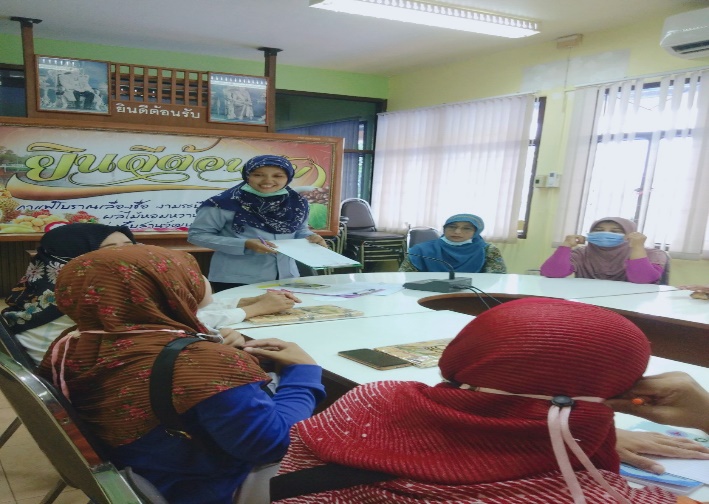 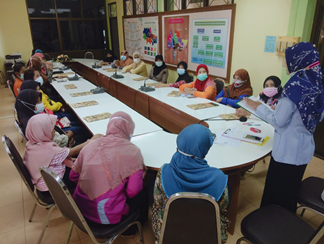 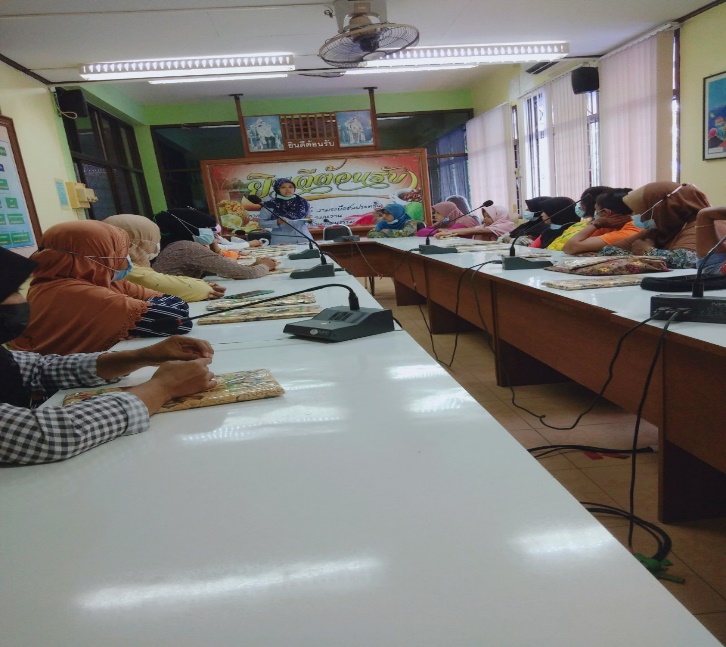 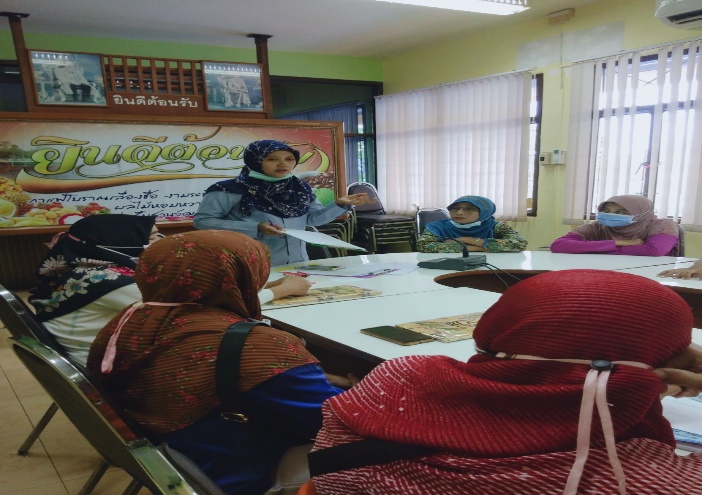 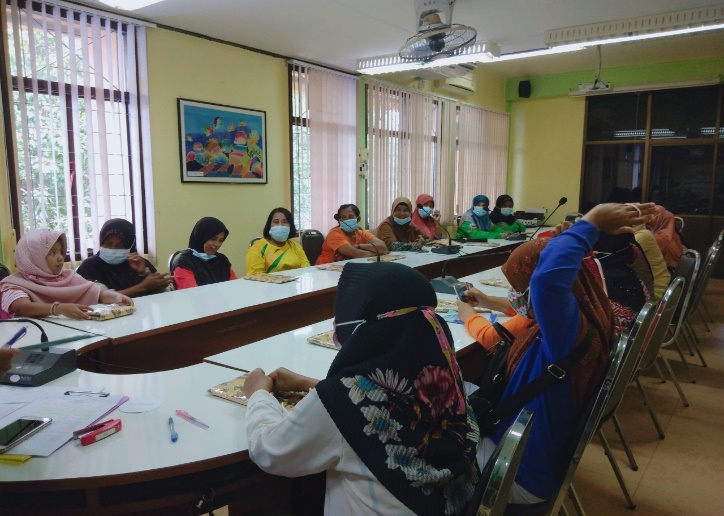 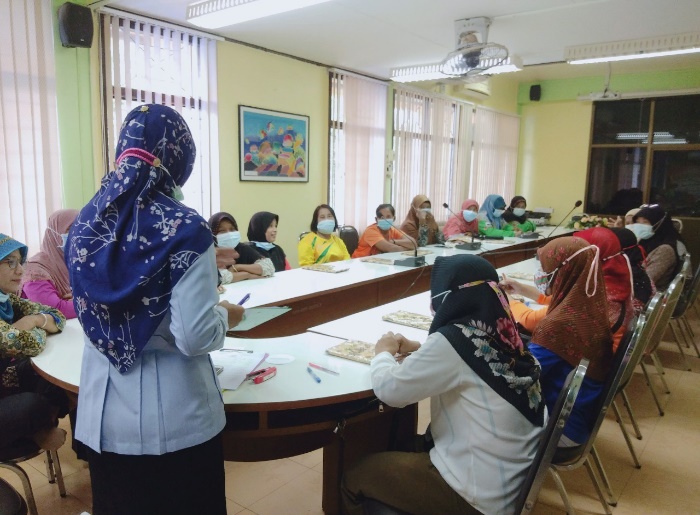 